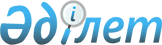 Бір тараптан Еуразиялық экономикалық одақ пен оған мүше мемлекеттер және екінші тараптан Қытай Халық Республикасы арасындағы сауда-экономикалық ынтымақтастық туралы келісімге қол қою мәселелері туралыЖоғары Еуразиялық экономикалық Кеңестің 2018 жылғы 8 мамырдағы № 3 шешімі
      2014 жылғы 29 мамырдағы Еуразиялық экономикалық  одақ туралы шарттың 7-бабы 2-тармағының бірінші абзацын және Еуразиялық экономикалық  комиссия туралы ереженің (2014 жылғы 29 мамырдағы Еуразиялық экономикалық одақ туралы шартқа №1 қосымша) 6-тармағын басшылыққа ала отырып, Жоғары Еуразиялық экономикалық кеңес шешті:
      1.Еуразиялық экономикалық  комиссия Алқасының Төрағасы Т.С.Саркисян Еуразиялық экономикалық одаққа мүше мемлекеттер қажетті мемлекетішілік рәсімдерді аяқтағаннан кейін Еуразиялық экономикалық одақ атынан Бір тараптан Еуразиялық экономикалық одақ пен оған мүше мемлекеттер және екінші тараптан Қытай Халық Республикасы арасындағы сауда-экономикалық ынтымақтастық туралы келісімге қол қойсын.
      2.Осы Шешім ресми жарияланған күнінен бастап күшіне енеді. Жоғары Еуразиялық экономикалық кеңес мүшелері:
					© 2012. Қазақстан Республикасы Әділет министрлігінің «Қазақстан Республикасының Заңнама және құқықтық ақпарат институты» ШЖҚ РМК
				
АрменияРеспубликасынан
БеларусьРеспубликасынан
ҚазақстанРеспубликасынан
ҚырғызРеспубликасынан
РесейФедерациясынан